Mission 7 : Nos ancêtres préhistoriques avaient – ils des allumettes ?? Problématique     Aujourd’hui pour allumer une bougie, nous servons d’une allumette. Est – ce qu’ils y avaient dans le temps des allumettes ? Comment nos ancêtres préhistoriques ont pu cuire leurs aliments, se réchauffer et se défendre ? À travers quels moyens ? Justifie ta réponse.Hypothèse :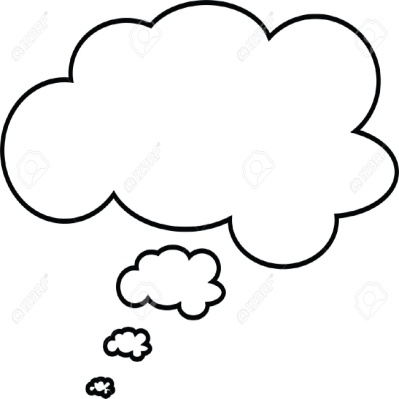 ________________________________________________________________________________________________________________________________________________________________________________________________________________________________________________________________________________________________ Visionnement d’un film (L’Odyssée de l’espèce – le feu)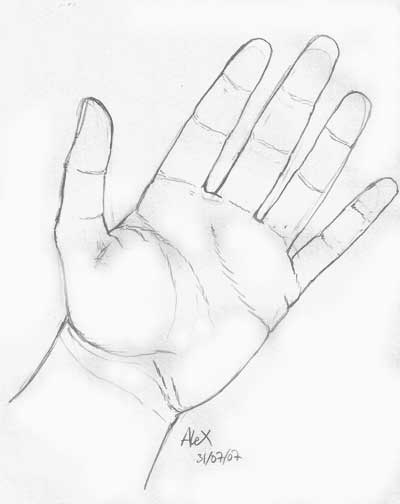                                  https://www.youtube.com/watch?v=yxitR-NN86U&t=2s                                A travers un questionnaire                                A travers une fiche supplémentaire Vérification :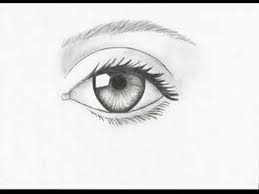 Visionner attentivement le film (L’Odyssée del’espece – le feu) et essayer de répondre au questionnaire en choisissant la bonne réponse.La découverte qui a changé la vie des hommes est le feula pluieCe qui a provoqué le feu est l’orageune allumetteLes hommes préhistoriques ont découvert le feu le soirle matinLes hommes de la préhistoire ont cru que le feu est un animalest un oiseauAu début l’homme de la préhistoire s’approchait du feu pour le tuerjouer avec luiIls ont transporté le feu à l’aide d’un batonà l’aide d’un sacIls ont tué le feu en plaҫant le bâton dans l’eaudans le sableLe plus intelligent parmi eux était le vieuxle sageLes hommes de la préhistoire ont découvert que le feu est dangeureuxn’est pas dangeureux Le feu sert à cuire les aliments, à se rechauffer, à se défendre, à éclairer et à durcir la pointe de nos armes tuer les animaux.Tirer une conclusion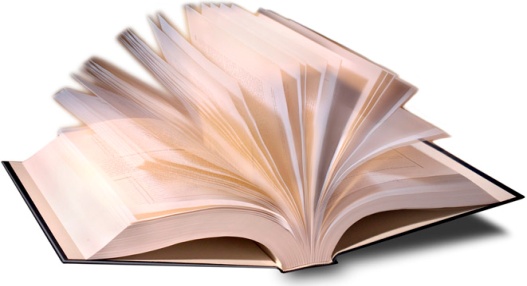 ___________________________________________________________________________________________________________________________________________________________________________________________________________________________________________________________________________________________________________________________________________________________________________________________________________________________________________________________________________________________________Collège des Dominicaines de notre Dame de la Délivrande – ArayaClasse : CE2                                                                                  Fiche 2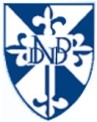 